Lp.Nr inwentarzaAutor
Tytuł — tom — rocznikRok wydania
Wydawca1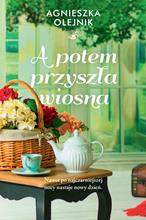 6568 Olejnik, Agnieszka
A potem przyszła wiosna / 2022.
Filia, 2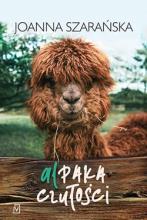 6569 Szarańska, Joanna
Alpaka czułości / copyright 2022.
Czwarta Strona, 3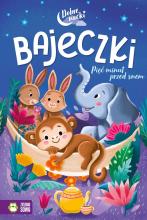 6570 Cholewińska-Szkolik, Aniela.
Bajeczki: 2022.
Zielona Sowa, 4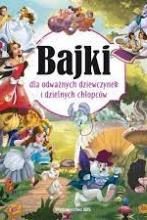 6571 Bajki dla odważnych dziewczynek i dzielnych chłopców / 2022.
Wydawnictwo Ibis - Books, 5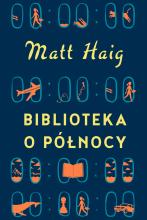 6572 Haig, Matt
Biblioteka o północy / copyright 2021.
Zysk i S-ka Wydawnictwo, 6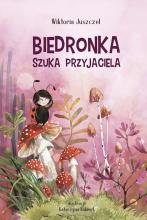 6573 Juszczel, Wiktoria
Biedronka szuka przyjaciela / 2022.
Wydawnictwo BIS, 7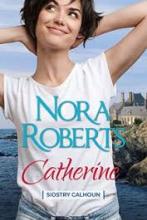 6574 Roberts, Nora
Catherine / © 2020.
HarperCollins Polska sp. z o.o., 8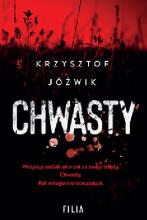 6575 Jóźwik, Krzysztof
Chwasty / 2021.
Filia, 9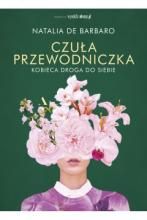 6576 Barbaro, Natalia
Czuła przewodniczka : 2021.
Wydawnictwo Agora, 10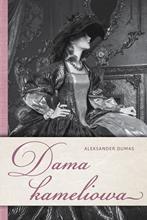 6577 Dumas, Alexandre
Dama Kameliowa / 2022.
SBM 11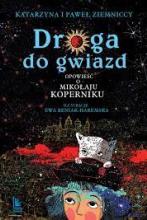 6578 Ziemnicka, Katarzyna
Droga do gwiazd : 2021.
Wydawnictwo Literatura, 12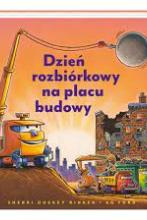 6579 Rinker, Sherri Duskey
Dzień rozbiórkowy na placu budowy / 2022.
Nasza Księgarnia, 13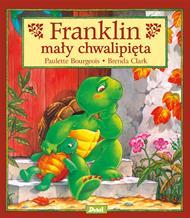 6580 Bourgeois, Paulette
Franklin mały chwalipięta / 2021.
Wydawnictwo Debit, 14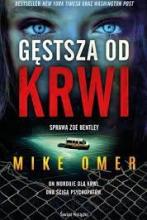 6581 Omer, Mike
Gęstsza od krwi / 2021.
Wydawnictwo Świat Książki, 15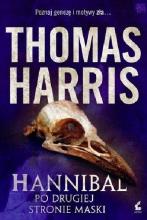 6582 Harris, Thomas
Hannibal po drugiej stronie maski / 2022.
Wydawnictwo Sonia Draga, 16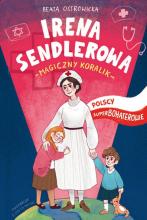 6583 Ostrowicka, Beata
Irena Sendlerowa : copyright 2018.
Wydawnictwo RM, 17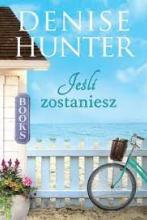 6584 Hunter, Denise
Jeśli zostaniesz / 2022.
Dreams Wydawnictwo Lidia Miś-Nowak, 18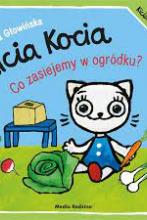 6585 Głowińska, Anita
Co zasiejemy w ogródku? / 2022.
Media Rodzina, 19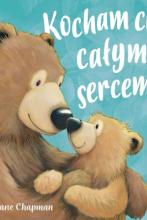 6586 Chapman, Jane.
Kocham cię całym sercem / 2022.
Wilga - Grupa Wydawnicza Foksal, 20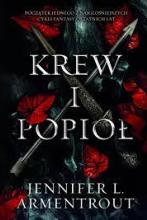 6587 Armentrout, Jennifer L.
Krew i popiół / 2022.
You&YA - Grupa Wydawnicza MUZA SA, 21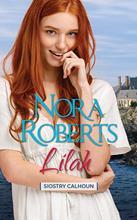 6588 Roberts, Nora
Lilah / © 2021.
HarperCollins Polska sp. z o.o., 22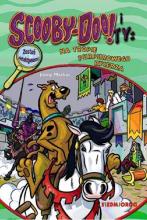 6589 Markas, Jenny
Na tropie purpurowego rycerza /. 2022.
Siedmioróg, 23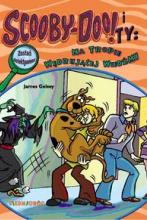 6590 Gelsey, James
Na tropie wędrującej wiedźmy / 2021.
Siedmioróg, 24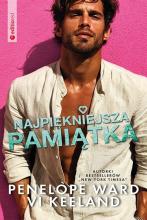 6591 Najpiękniejsza pamiątka / copyright 2021.
Editio, 25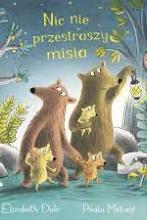 6592 Dale, Elizabeth
Nic nie przestraszy misia / 2022.
Wydawnictwo Tako, 26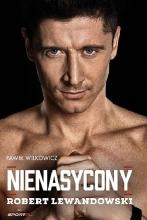 6593 Wilkowicz, Paweł
Nienasycony : 2018.
Wydawnictwo Agora, 27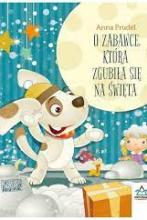 6594 Prudel, Anna
O zabawce, która zgubiła się na święta/ 2021
Wydawnictwo Pryzmat, 28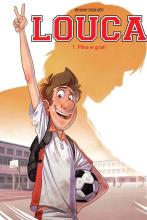 6595 Dequier, Bruno
Piłka w grze! / © 2022.
Story House Egmont sp. z o.o., 29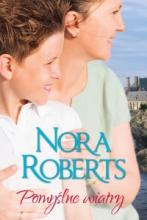 6596 Roberts, Nora
Pomyślne wiatry / © 2021.
HarperCollins Polska sp. z o.o., 30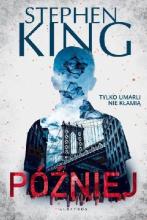 6597 King, Stephen
Później / 2021.
Albatros, 31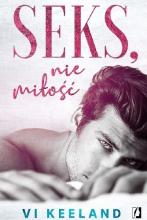 6598 Keeland, Vi
Seks, nie miłość / 2020.
Wydawnictwo Kobiece Łukasz Kierus, 32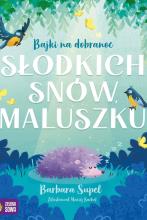 6599 Supeł, Barbara
Bajki na dobranoc : copyright 2022.
Wydawnictwo Zielona Sowa Sp. z o.o., 33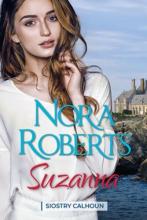 6600 Roberts, Nora
Suzanna / © 2021.
HarperCollins Polska sp. z o.o., 34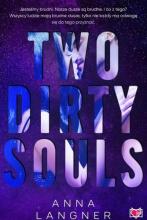 6601 Langner, Anna
Two Dirty Souls / 2022.
Wydawnictwo Kobiece, 35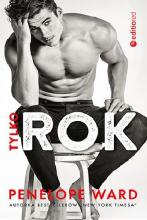 6602 Ward, Penelope
Tylko rok / copyright 2021.
Editio, 36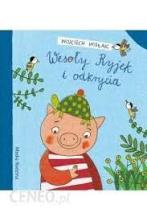 6603 Widłak, Wojciech
Wesoły Ryjek i odkrycia / copyright 2021.
Media Rodzina, 37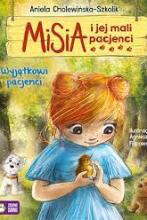 6604 Cholewińska-Szkolik, Aniela
Wyjątkowi pacjenci / copyright 2021.
Zielona Sowa, 38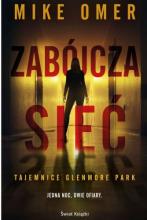 6605 Omer, Mike
Zabójcza sieć / 2022.
Świat Książki Wydawnictwo, 39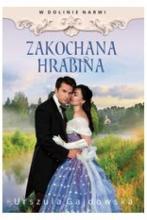 6606 Gajdowska, Urszula
Zakochana hrabina / 2022.
Szara Godzina, 40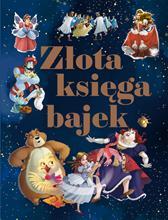 6607 Złota księga bajek 2022.
Books, 41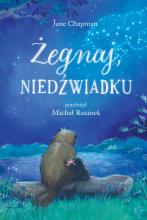 6608 Chapman, Jane
Żegnaj, niedźwiadku / 2022.
Wydawnictwo Wilga, 42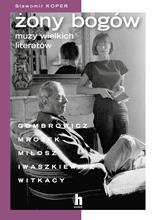 6609 Koper, Sławomir
Żony bogów: 2022 :
TIME Spółka Akcyjna. 43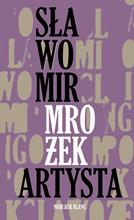 6612 Mrożek, Sławomir
Artysta i inne opowiadania / © 2021.
Noir Sur Blanc, 44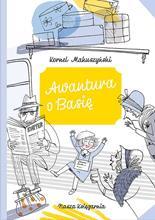 6613 Makuszyński, Kornel
Awantura o Basię / 2022.
Nasza Księgarnia, 45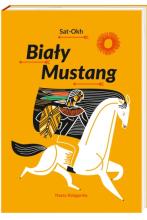 6614 Sat-Okh
Biały Mustang / 2017.
Wydawnictwo "Nasza Księgarnia", 46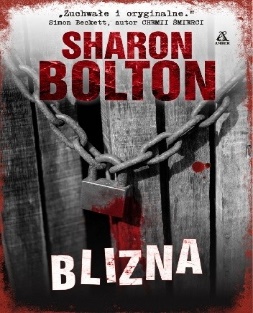 6615Bolton, SharonBlizna/2022Amber,47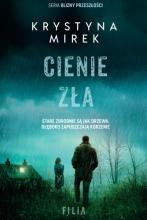 6616 Mirek, Krystyna
Cienie zła / 2022.
Filia, 48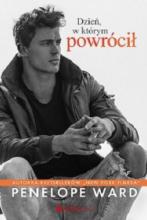 6617 Ward, Penelope
Dzień, w którym powrócił / copyright 2020.
Helion, 49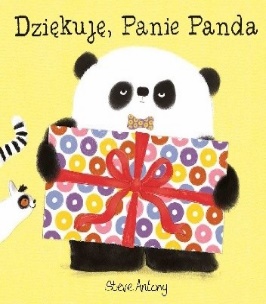 6618Steve, AntonyDziękuję, Panie Panda/2022Amber50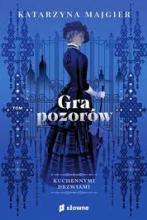 6619 Majgier, Katarzyna
Gra pozorów / 2022.
Słowne, 51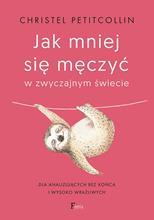 6620 Petitcollin, Christel
Jak mniej się męczyć w zwyczajnym świecie : 2022.
Wydawnictwo JK, 52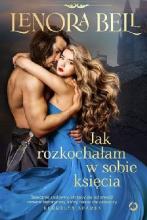 6621 Bell, Lenora
Jak rozkochałam w sobie księcia / copyright 2022.
Wydawnictwo Otwarte, 53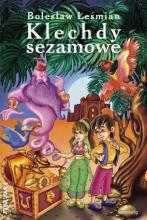 6622 Leśmian, Bolesław (1877-1937).
Klechdy sezamowe / 2021.
Wydawnictwo Siedmioróg, 54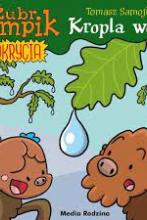 6623 Samojlik, Tomasz
Kropla wody / 2022.
Wydawnictwo Media Rodzina, 55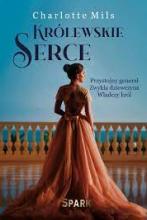 6624 Mils, Charlotte
Królewskie serce / copyright 2022.
Wydawnictwo Spark, 56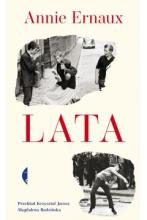 6625 Ernaux, Annie
Lata / 2022.
Wydawnictwo Czarne, 57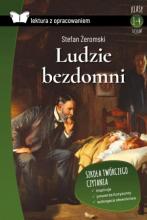 6626 Żeromski, Stefan
Ludzie bezdomni / copyright 2020.
Wydawnictwo SBM, 58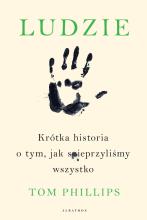 6627 Phillips, Tom
Ludzie : 2021.
Wydawnictwo Albatros, 59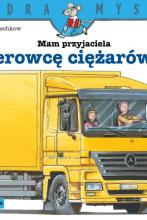 6628 Butschkow, Ralf
Mam przyjaciela kierowcę ciężarówki / 2021.
Media Rodzina, 60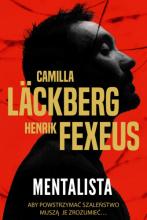 6629 Läckberg, Camilla (1974- ).
Mentalista / 2022.
Wydawnictwo Czarna Owca, 61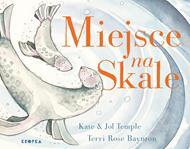 6630 Temple, Kate
Miejsce na skale : 2022.
Wydawnictwo Kropka, imprint Wydawnictwa Marginesy, 62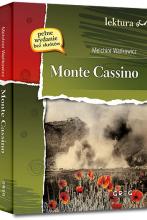 6631 Wańkowicz, Melchior
Monte Cassino / 2020.
Wydawnictwo Greg, 63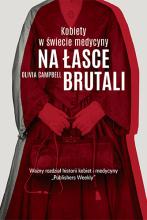 6632 Campbell, Olivia
Na łasce brutali : 2022.
Znak Litera Nova, 64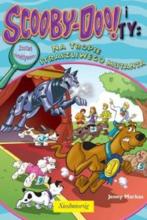 6633 Markas, Jenny
Na tropie straszliwego mutanta / 2021.
Wydawnictwo Siedmioróg, 65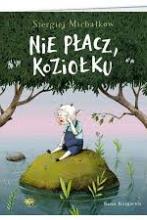 6634 Mihalkov, Sergej Vladimirovič
Nie płacz, Koziołku / 2016.
Wydawnictwo "Nasza Księgarnia", 66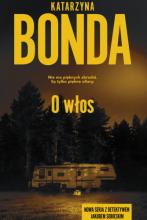 6635 Bonda, Katarzyna
O włos / 2022.
Muza, 67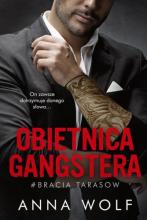 6636 Wolf, Anna
Obietnica gangstera / 2022.
Wydawnictwo MUZA SA., 68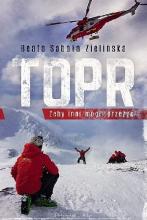 6637 Sabała-Zielińska, Beata
TOPR / 2018.
Prószyński Media, 69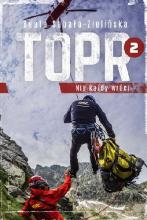 6638 Sabała-Zielińska, Beata
TOPR 2 : 2021.
Prószyński i S-ka, 70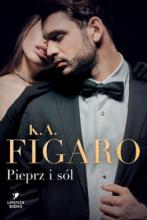 6639 Figaro, K. A.
Pieprz i sól / 2022.
Lipstick Books, 71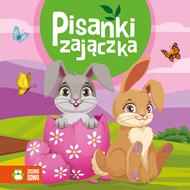 6640Pisanki zajączka, Wiosenne bajeczki/2022Zielona Sowa72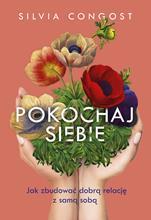 6641 Congost, Silvia
Pokochaj siebie : 2022.
Znak Litera Nova, 73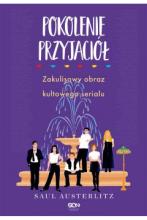 6642 Austerlitz, Saul
Pokolenie "Przyjaciół" 2022.
Wydawnictwo Sine Qua Non, 74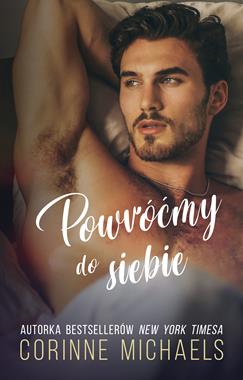 6643Michaels, CorinnePowróćmy do siebie/2022Muza75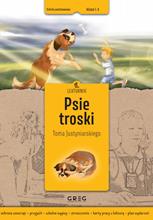 6644Psie troski, Lekturnik/2022Greg76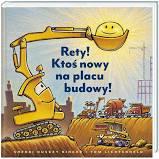 6645 Rinker, Sherri Duskey
Rety! Ktoś nowy na placu budowy / [Sherri Duskey Rinker i Tom Lichtenheld] ; przeł. Joanna Wajs. 2020.
Wydawnictwo Nasza Księgarnia, 77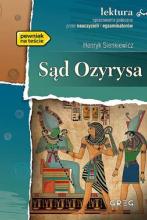 6646 Sienkiewicz, Henryk
Sąd Ozyrysa : 2022.
Greg, 78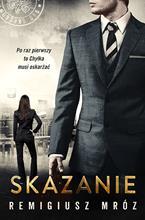 6647 Mróz, Remigiusz
Skazanie / copyright 2022.
Czwarta Strona - Grupa Wydawnictwa Poznańskiego, 79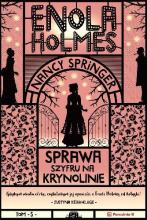 6648 Springer, Nancy
Sprawa szyfru na krynolinie / copyright 2021.
Poradnia K, 80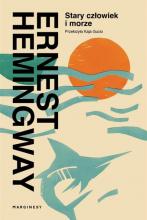 6649 Hemingway, Ernest
Stary człowiek i morze / 2022.
Marginesy, 81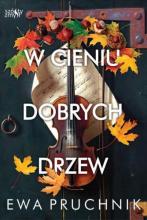 6650 Pruchnik, Ewa
W cieniu dobrych drzew / 2022.
Wydawnictwo Szósty Zmysł, 82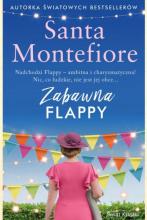 6651 Montefiore, Santa
Zabawna Flappy / 2022.
Wydawnictwo Świat Książki, 83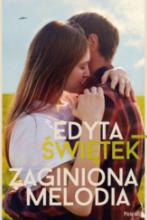 6652 Świętek, Edyta
Zaginiona melodia / 2022.
Pascal, 84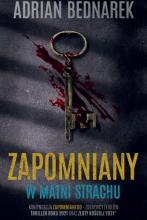 6653 Bednarek, Adrian
Zapomniany : copyright 2022.
Wydawnictwo Zaczytani, 85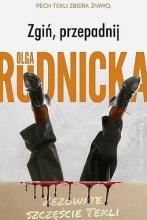 6654 Rudnicka, Olga
Zgiń, przepadnij / 2022.
Prószyński i S-ka, 